From the Desk of the Student Relations Committee Chair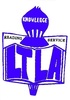 August 2018Dear Sponsors:Welcome from the Louisiana Teen-age Librarians Association! It’s time to start preparing for this year’s LTLA Experience. Below is a checklist of tasks to assist you for the beginning of the school year.Mark your calendar for February 17-18, 2019, for the annual LTLA convention in Alexandria.Print the LTLA Handbook from ltlaonline.org.When emailed to you, complete & submit online the Committee Survey; information about the committees is included in the handbook beginning on page 21.If you have a student who is a state officer, plan for the both of you to attend the Officer Orientation held in September; soon thereafter will be the first Executive Committee Meeting usually held via Free Conference Call.Recruit students to participate in the Wes Smith Memorial Essay Contest (pages 59-62 in the handbook) which is usually due November 30; this year’s theme is “Write Your Story,” in the format of fiction.Complete the LTLA Membership Form (page 10 of the handbook) for your club & submit with the dues to Joy Sutton, LTLA Treasurer, by November 1 (directions are included on the form).When emailed to you by Paula Clemmons, check your contact information & return any revisions to her. Attend the October & January Executive Board Meetings.Recruit students to participate in convention contests, Encourage students to participate in convention contests; pay special attention to contest registrations that are due prior to the convention.Additional information about each of these tasks are posted on the LTLA website – ltlaonline.org –  as links under the SPONSORS tab.I look forward to another year of amazing LTLA Experiences!Sincerely,							Christina F. Knight						Christina F. Knight, Chair					LTLA Student Relations Committee				ltlastudentrelations@gmail.com